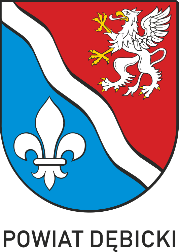 SZKOLENIE I SUKCESY SPORTOWEInformacja dotycząca ilości osób uczestniczących w szkoleniu i osiągnieć sportowychWZÓR załącznikaCzęść A. Charakterystyka odbiorców zadania** Jeżeli stowarzyszenie planuje prowadzenie szkolenia sportowego w kilku dyscyplinach sportu należy uzupełnić tabelę oddzielnie dla każdej dyscypliny** Należy podać liczbę uczestników szkolenia realizowanego w ramach proponowanego zadania publicznegoCzęść B. Wyniki i osiągnięcia sportowe uzyskane w 2022 i 2023 rokuDyscyplina sportuKtórej dotyczy planowane szkolenie sportowe
w 2024 rokuLiczba osób objętych szkoleniem w klubie**:Liczba osób objętych szkoleniem w klubie**:Szkolenie podstawowe/dzieci i młodzież do kategorii juniorskich,
bez uwzględnienia tych kategorii/Szkolenie sportowew kategoriach juniorskich oraz młodzieżowcówSzkoleniew kategorii seniorówRAZEMNajwiększe sukcesy sportowe klubu w latach 2022-2023Największe sukcesy sportowe klubu w latach 2022-2023Największe sukcesy sportowe klubu w latach 2022-2023Największe sukcesy sportowe klubu w latach 2022-2023Poziom sportowyNazwa imprezy, organizatorImię i nazwisko zawodnika / nazwa drużynyOsiągnięty wynik sportowyZawody rangi międzynarodowejZawody rangi ogólnopolskiejZawody rangi wojewódzkiejZawody rangi lokalnejSukcesy w rozgrywkach ligowychInne sukcesy sportowe
i osiągnięciaLiczba punktów zdobytych w Ogólnopolskim Systemie Sportu Młodzieżowego w 2022 i 2023 roku